Наш адрес: 172523 Тверская область, г.Нелидово, Ул.Пятницкая д.9а.     Телефон: 8 (48266)3-81-08Государственное бюджетное учреждение «Социально-реабилитационный центр для несовершеннолетних» Нелидовского городского округа Программа профилактики жестокого обращения и насилия над детьми и несовершеннолетними в семье, среди сверстников«Право на детство»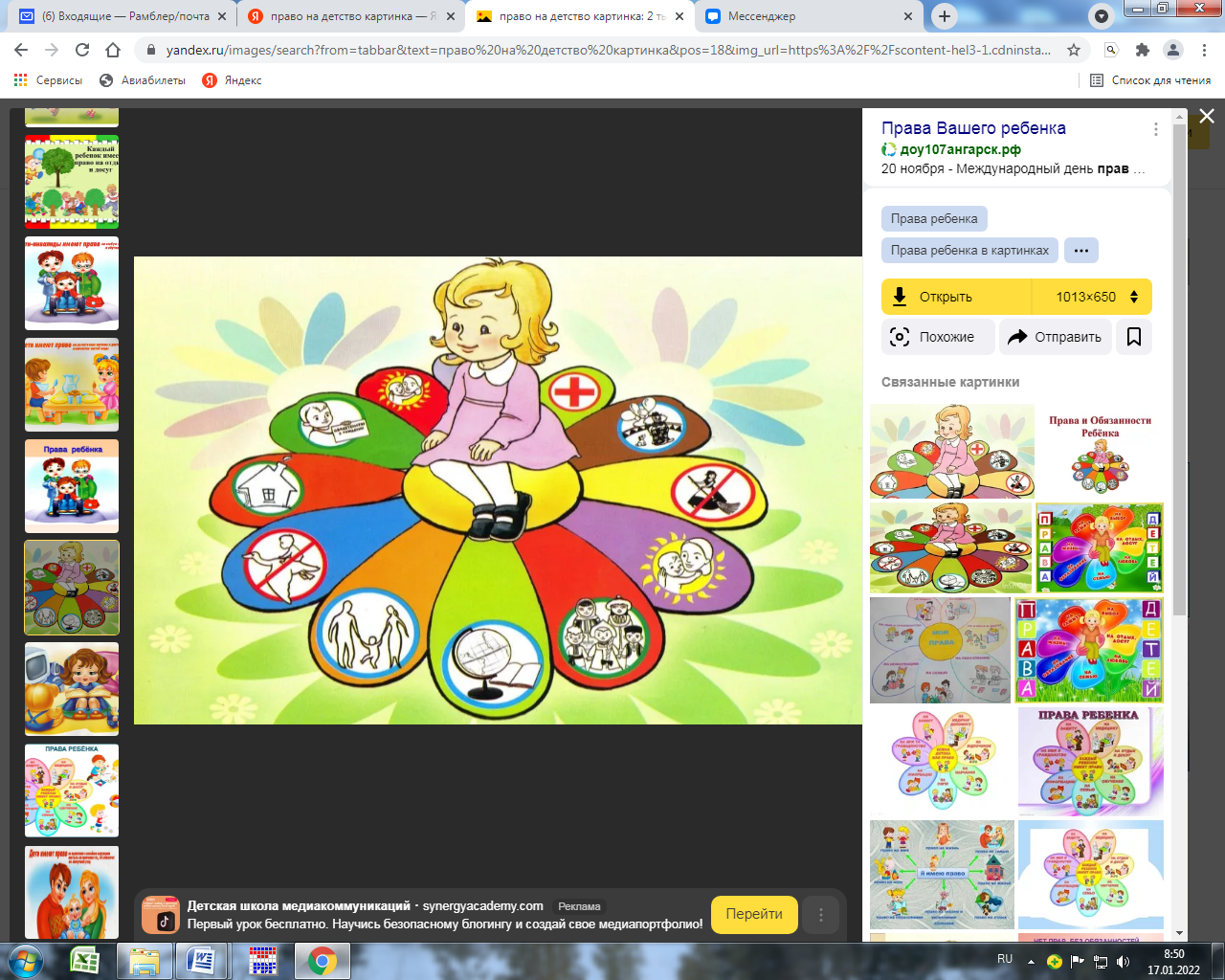 Педагог: Королева Галина Анатольевна Мутьева Светлана ВасильевнаГ.Нелидово2023 Цель  программы:1. Соблюдение  прав и интересов детей.2. Обеспечить единый комплексный подход к разрешению ситуаций, связанных с проблемами жестокого обращения с детьми.3. Создать условия для эффективного функционирования системы профилактики по жестокому обращению с детьми.  
Задачи: 1. Профилактика жестокого обращения и насилия над несовершеннолетними;2. Формировать у детей представления о правах человека и правах поведения в опасных ситуациях.  3. Повысить уровень образованности и компетентности родителей по формированию устойчивых взглядов на воспитание, отношение в семье, разрешение конфликтов.4. Оказать социальную, психологическую, педагогическую  помощь и поддержку несовершеннолетним, попавшим в ситуацию жестокого обращения; 5. Взаимодействие с субъектами профилактики с целью формирования личности ответственной и способной к жизни в обществе. 6. Создать информационное и  методическое руководство для воспитателей, социальных педагогов, родителей, воспитанников по профилактике насилия и жестокого обращения;Целевая группа: 
     - воспитанники; 
     - родители;     - воспитатели;     - социальные педагоги;     - педагог-психолог.Ожидаемые  результаты:Формирование негативного общественного мнения ко всем формам жестокого обращения.Увеличение количества детей и подростков, получивших достоверную информации о проблеме жестокости и насилия и путях ее преодоления.Помочь воспитанникам, родителям, воспитателям  лучше адаптироваться к социальным условиям;Повысить самооценку ребенка, статус в детском коллективе, снизить тревожность, агрессию.Улучшение  здоровья и качества жизни, отношения с окружающими;Воспитание  у детей целеустремленности, чувства ответственности.